Приложение 1ЗАЯВКАна участие в III Международном  конкурсе   исполнителей  на  духовых и ударных инструментах(ансамбли)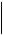 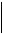 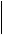 Руководитель учреждения	         подпись	                                                       датаПечать учреждения ДанныеФамилия, имя,ДатаКатегорияПрограммаФ.И.О.учебногоотчестворождения:ансамбля,выступленияпреподавателязаведения:участниковчисло, месяц,инструмент(указать(полностью)адрес сансамблягодавторовФ.И.О.индексом,произведенийконцертмейстетелефон, факсирае-mailхронометраж)(полностью)